R.U.R.ZŠ Veselí nad Moravou, Hutník 1456, okres Hodonín, příspěvková organizaceHutník 1456, Veselí nad Moravou, 69801Informace o projektuPopis projektuProjekt slouží k získání znalostí a dovedností v oblasti robotických systémů. Budeme se snažit vybavit naše žáky těmito dovednostmi, protože na trhu práce je nedostatek kvalifikovaných pracovníků schopných pracovat s těmito systémy, a tedy přispět ke konkurenceschopnosti našich absolventů. Dalším cílem projektu je vzbudit zájem o technické obory se zaměřením na automatizaci a robotiku. K tomu nám dopomohou moderní robotické stavebnice a výukové materiály, které zamýšlíme v rámci projektu pořídit. Dále má projekt za úkol hledat nadané žáky se zájmem o programování a podporovat jejich zájem o techniku. Celý projekt je realizován jako replika domečku pro panenky, který byl ovlivněn funkcionalismem a vznikl v 30. letech 20. století. Domeček zakoupila v polovině 30. let manželka ředitele Obchodní a průmyslové banky v Praze. Domeček se momentálně nachází ve Středočeském muzeu v Roztokách u Prahy.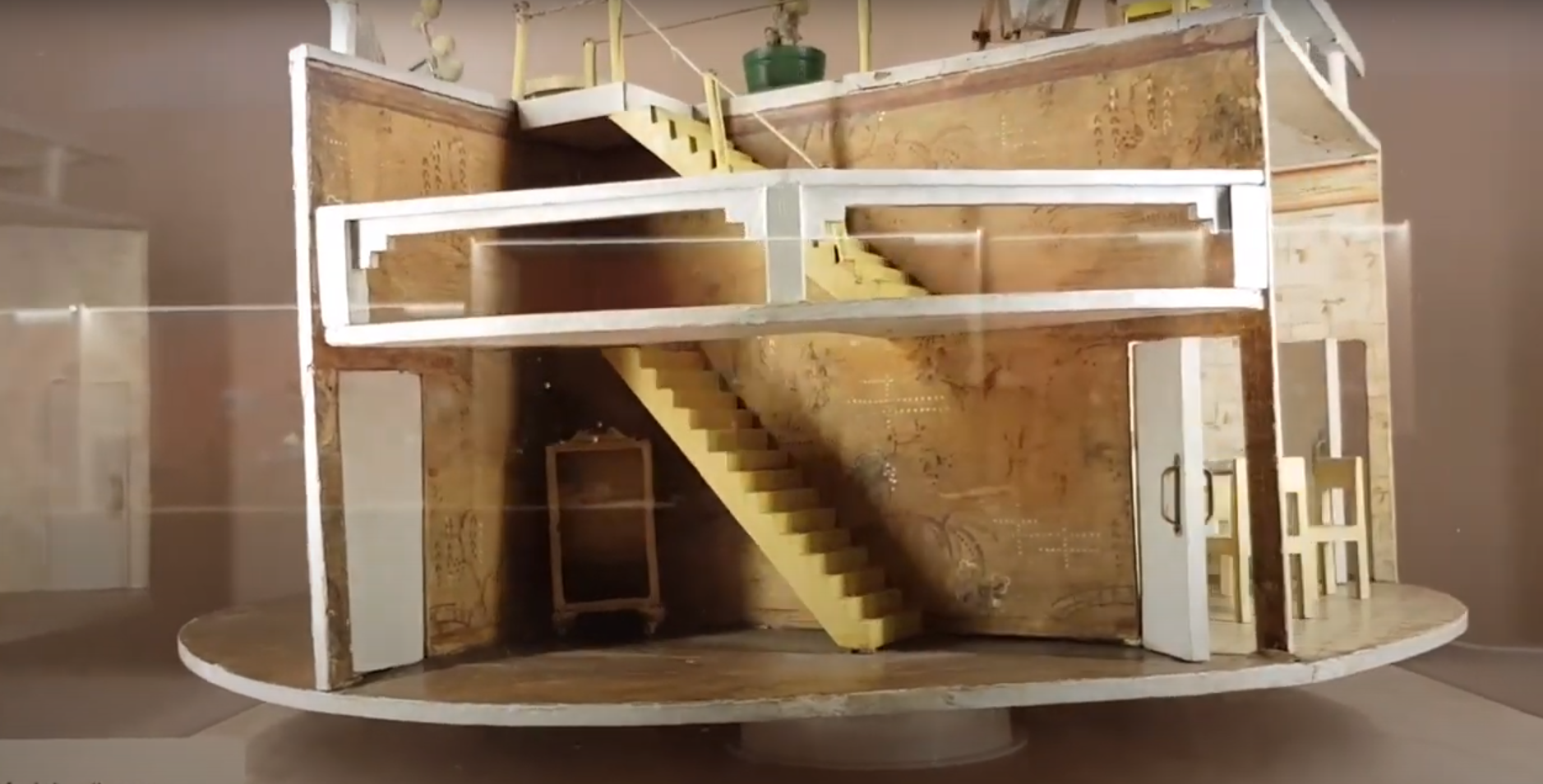 Cílová skupinaŽáci 2. stupně ZŠVstupní předpokladyManuální zručnostZákladní znalosti výpočetní technikyChuť učit se novým věcemCo žáci získajíZákladní znalosti algoritmizace a programováníZkušenosti s týmovou pracíNávyky při práci s obráběcími nástroji (pila, rašple, brusný papír)Zařízení a materiálPila na dřevoRašpleBrusný papírŠtětce, válečkyBarva na dřevo, nejlépe vodou ředitelná bílá – nezapáchá, je ekologickáSpojovací materiál – vruty 3x15, 3x30Stavebnice MerkurStavebnice iTrianglmicro:bit Smart home kitTáhla k serverům – narovnané kancelářské sponkyDeska micro:bitNapájení desek – použita USB napájecí stanice Belkin B2B139vF, možno nahradit napájení články ze zdrojů, které jsou součástí micro:bit Smart home kit Vybavení místností (panenky, dětský nábytek – sedačka, křesla, lednice, sporák, skříně, vana, nádrž na vodu, kolíbka, kočárek)Sololit, hobra, polystyrén, papírový válec (zbytek od folie)Finanční náročnost projektuMechanická část – veškerá komponenty, které byly použity, je možno dohledat různě po škole, sklepech, půdách a kontejnerechStavebnice Merkur – nález různých pozůstatků ve školní družině, využito pro montáž držáků relé a ventilátorůStavebnice iTriangl – získána v průběhu realizace projektu Čerstvý vítr z hor, posloužila k vytvoření větrné elektrárny na střeše domuDeska micro:bit, cena cca 550 Kč (dle dodavatele)micro:bit Smart home kit, cena cca 1 600 Kč (dle dodavatele)Příprava projektuPříprava žákůRealizace projektu se účastní žáci různých věkových skupin, kteří tím pádem mají různé vstupní předpoklady. Můžeme je tedy rozdělit do dvou skupin.Absolvovali výuku ScratchNeabsolvovali výuku ScratchPříprava žáků, kteří neabsolvovali výuku programování ScratchTito žáci se dosud nesetkali s programováním. Jedná se o žáky 6. a 7. ročníku ZŠ, kteří začínají od nuly. Pro seznámení s programováním byla zvolena stavebnice na bázi micro:bit Smart Cutebot. Vozítko dle přiloženého návodu sestavili, osadili napájením (3 ks článku AAA) a zapojili desku micro:bit. Prvním krokem bylo naučit robota jezdit. Postupovali dle návodu, který je přiložen ke stavebnici.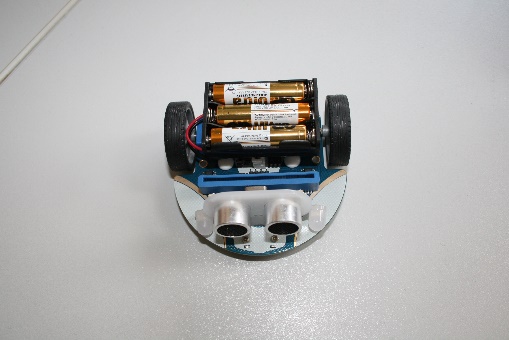 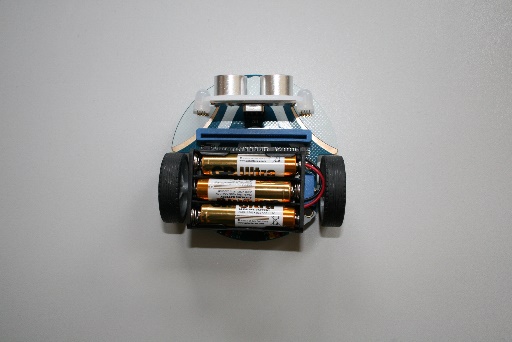 K tomu je potřeba pouze jednoduchý program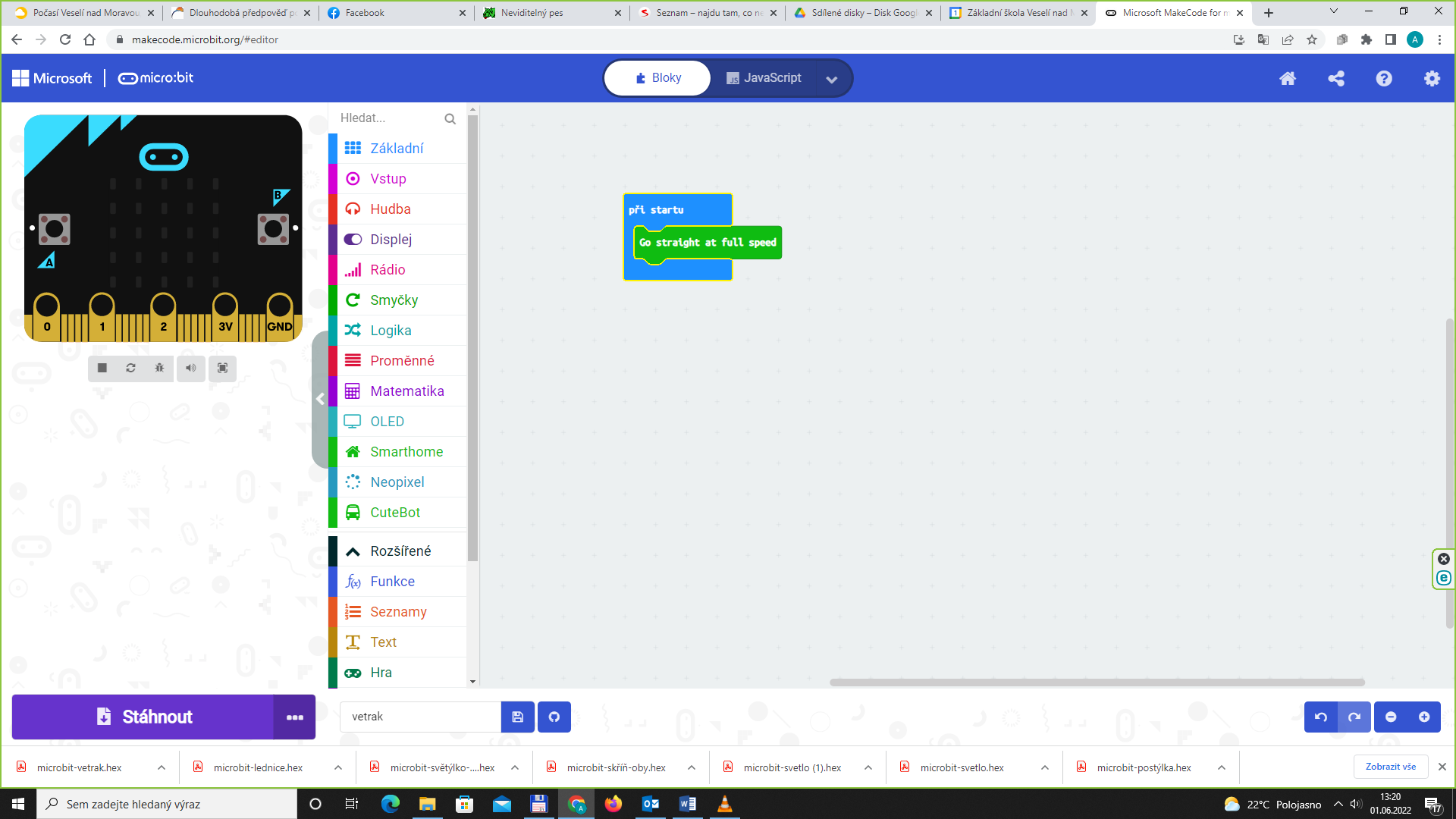 Dalším krokem bylo naučit robota zatáčet.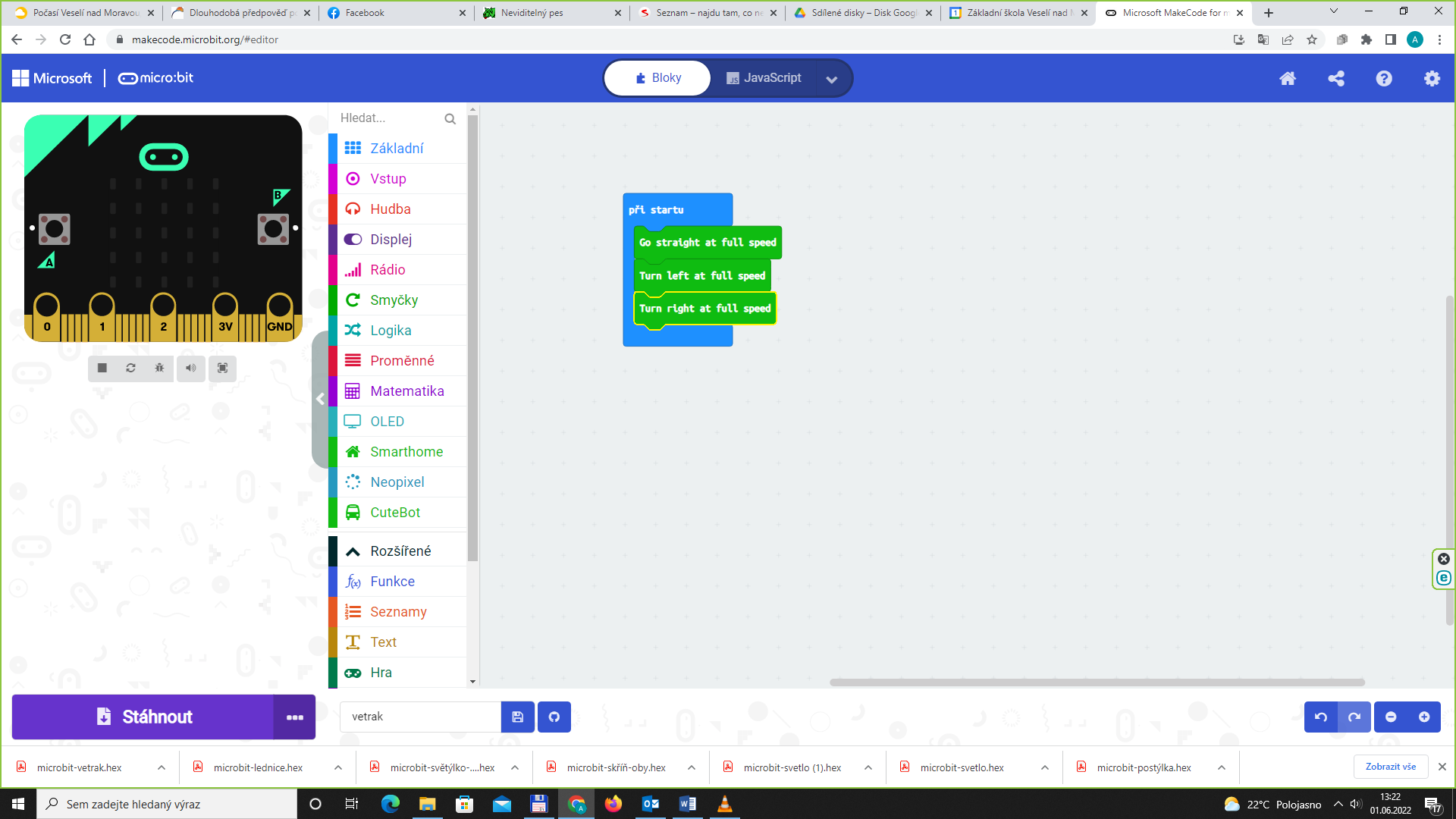 Pokračujeme použitím ultrazvukového senzoru a zastavením před překážkou. Vytvoříme proměnnou „sonar“ a nastavíme jednotku vzdálenosti. Do proměnné se ukládá naměřená vzdálenost od překážky. Tady je třeba s žáky probrat, co je rozhodovací blok a jak se používá. Naměřená vzdálenost musí být v nějakém rozmezí, je tedy dobré zároveň vysvětlit, co je logické „and“ a „or“. Další novinkou je rozdělení programu do dvou bloků – „při startu“ a „opakuj stále“. Výsledkem je zastavení vozítka před překážkou.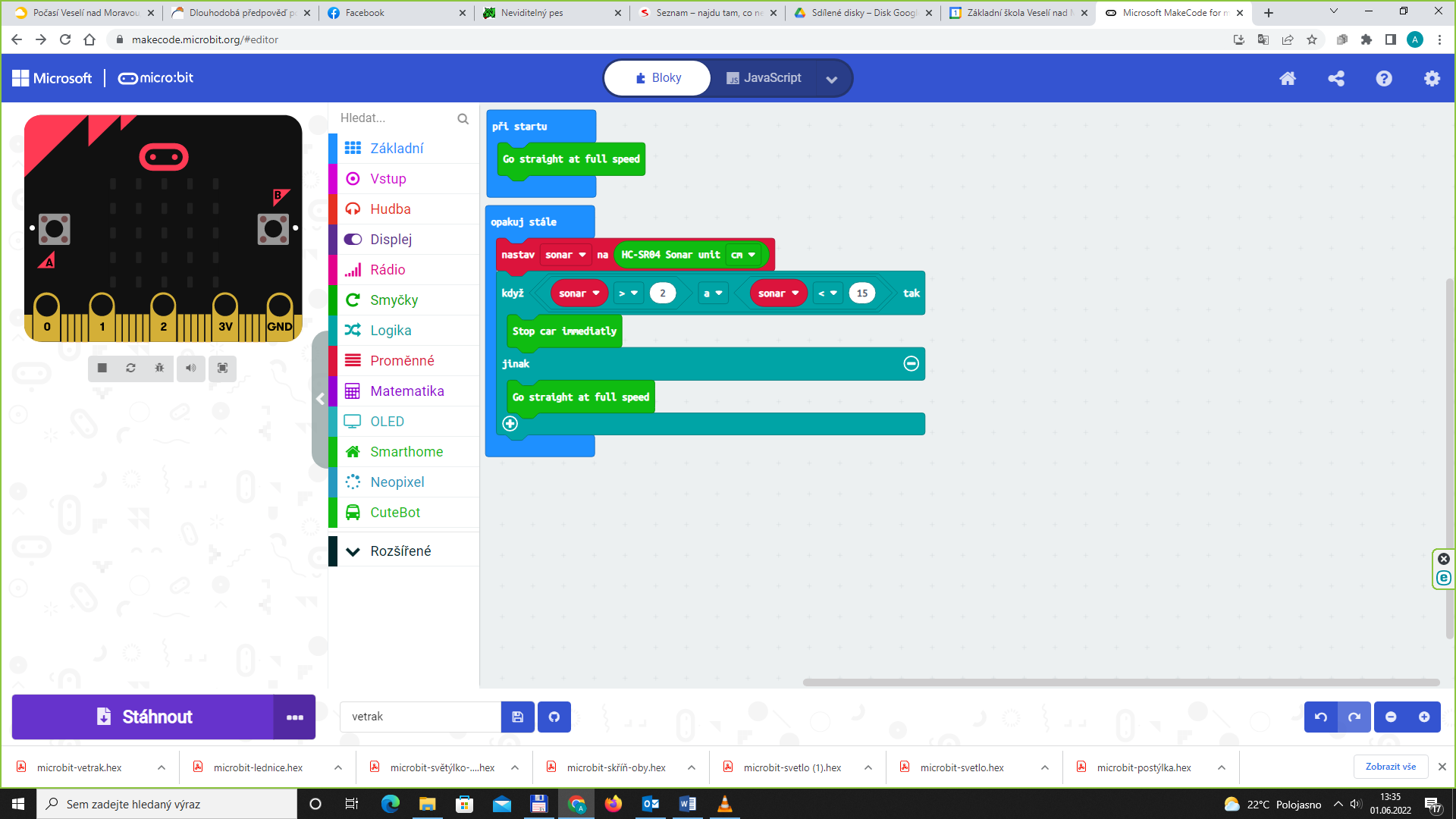 Další zadání – robot couvne a překážce se vyhne. Tento úkol řešíme postupně, a to minimálně ve dvou lekcích. V průběhu experimentujeme i s možností použití „set left wheel speed right wheel speed“ namísto „turn left at full speed“.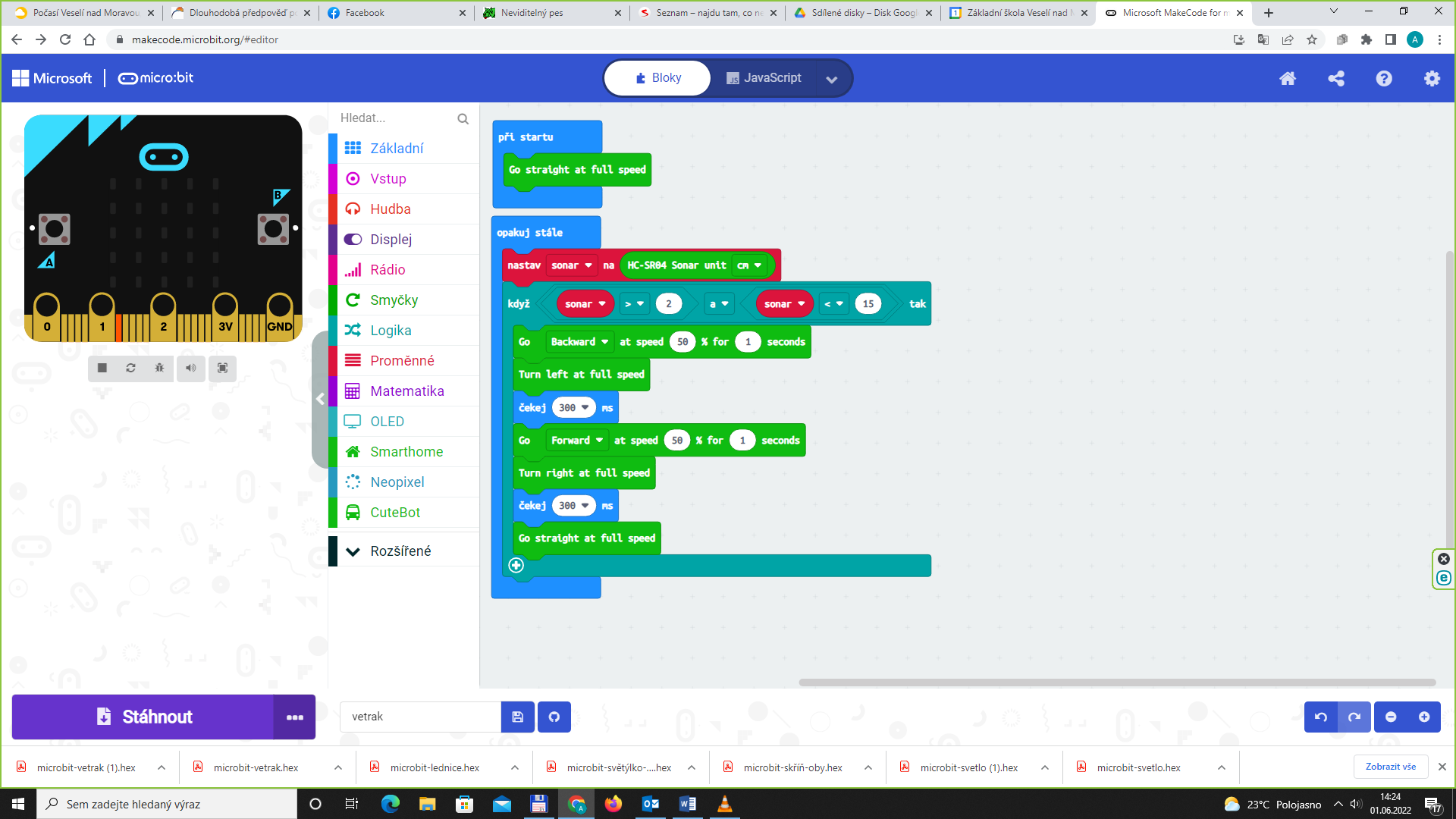 Jako poslední necháme žáky naprogramovat robota dle Lesson 5 návodu. Součástí balení je i dráha, po které robot následně jede. Do dráhy dáme překážku a dle minulého příkladu se jí robot vyhne a pokračuje na dráze.Po zvládnutí základů dáme žákům čas na experimentování s robotem. V návodu je pět lekcí, které si mohou samostatně projít a naučit se ovládat i displej micro:bit, světlo robota a blinkry.Po absolvování těchto lekcí jsou žáci připraveni připojit se k realizaci projektu se svými staršími kamarády.Příprava žáků, kteří absolvovali výuku programování Scratch Programovací prostředí Scratch a MakeCode jsou velice podobná. Přechod je tedy pro žáky velmi snadný. Zásadní rozdíl je ten, že v prostředí MakeCode jsme schopni prostřednictvím dalších doplňků ovládat další senzory a aktory. K seznámení s možnostmi takové práce použijeme stavebnici Starter Kit.Starter Kit obsahuje mimo jiné micro:bit modul pro kontaktní pole a kontaktní pole. Pomocí těchto komponent jsme schopni prostřednictvím micro:bit přímo programovat připojené elektronické součástky, např. LED.Pro prvotní seznámení s možnostmi programování použijeme úlohu č. 1 z Průvodce sadou Starter Kit. Po zapojení obvodu dle schématu blikají střídavě dvě připojené LED. Žáci si uvědomí, že je nutné připojit součástky do přesně daných pinů, které následně naprogramují.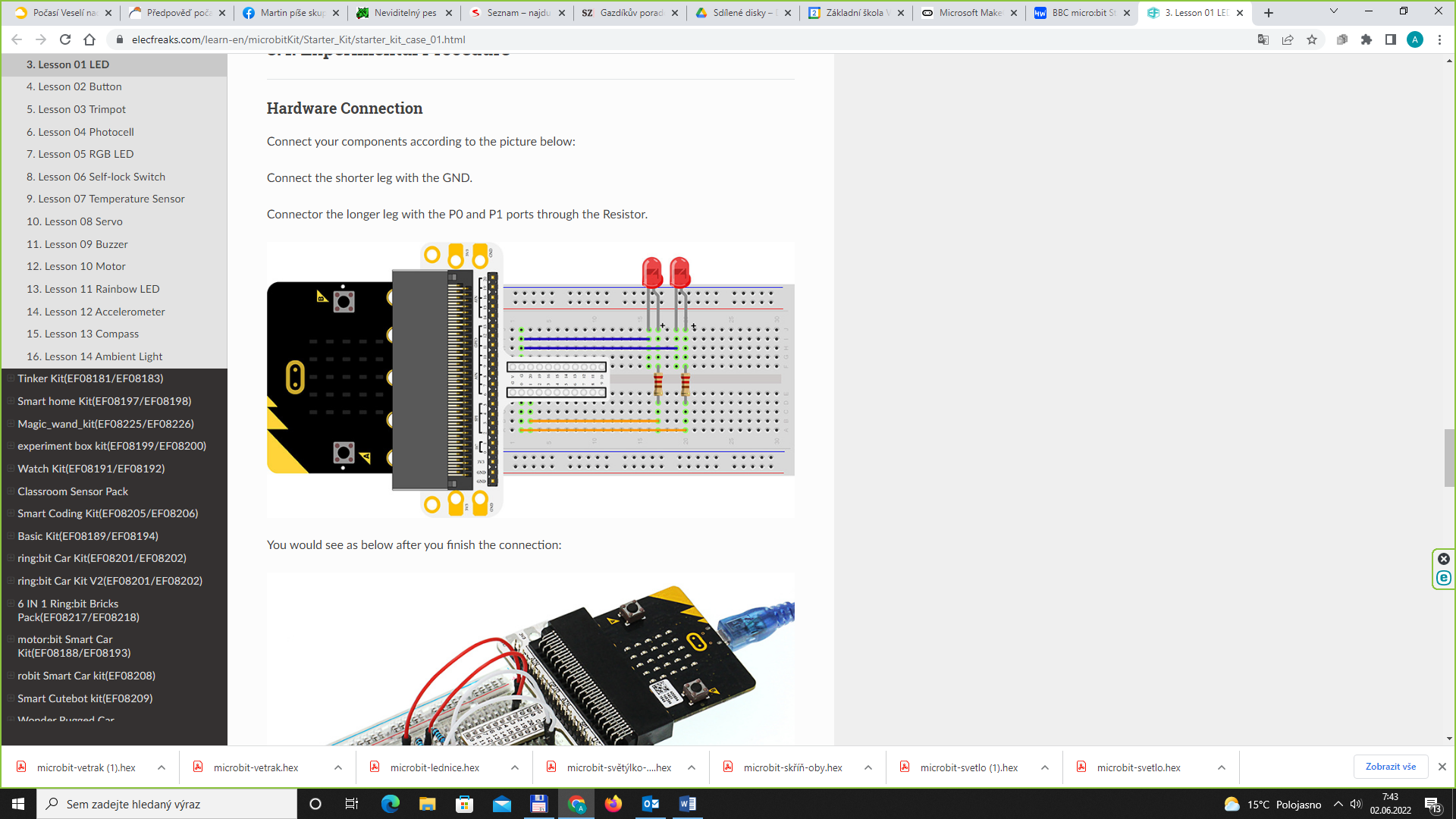 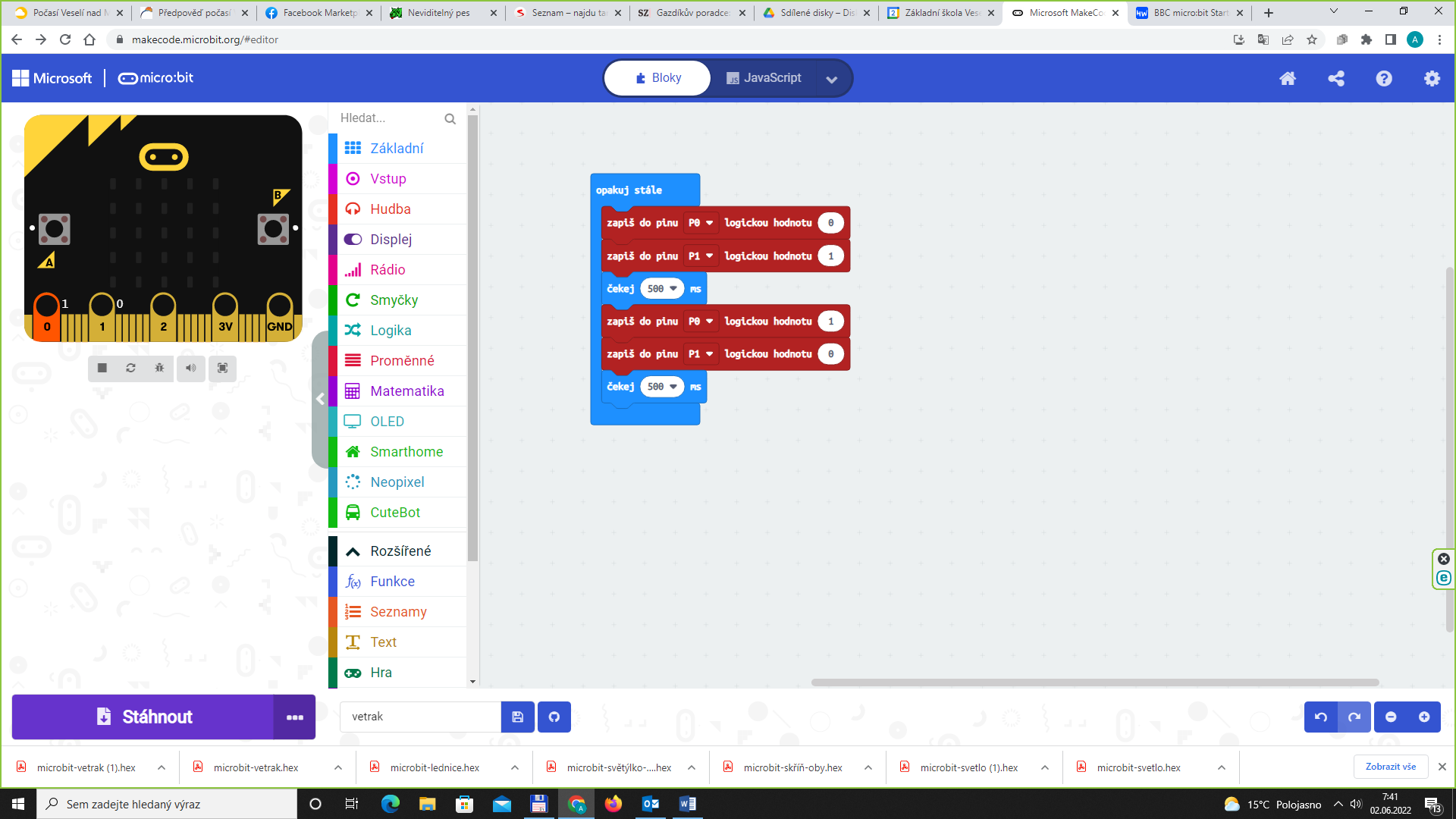 V dalším kroku žáky seznámíme se senzory a aktory, které se budou používat v průběhu realizace projektu. Jedná se o:Teplotní čidloČidlo zvukuSnímač osvětleníServo 180°Ponorné čerpadloSnímač vlhkostiRGB LEDDC motorŽáci se je naučí zapojovat prostřednictví sensor:bit.Pozor! Některé piny jsou vyhrazeny systémem a je vhodné se jim vyhnout. Jedná se o piny P3-P10 (OLED displej), možno použít pouze, pokud je LED funkce vypnuta. Piny P5 a P11 jsou vyhrazeny pro tlačítka A a B na micro:bit, piny P19 a P20 jsou vyhrazeny pro pohybový senzor na micro:bit, nejlépe je nepoužívat!Žáci se rozdělí do čtyř skupin podle místností, které budou programovat:Koupelna – ponorné čerpadlo, snímač vlhkosti, DC motor a teplotní čidloLožnice – servo, čidlo zvuku, DC motor a teplotní čidloKuchyně – servo, RGB LED, čidlo zvuku, DC motor a teplotní čidloObývací pokoj – servo, čidlo zvuku, snímač osvětlení, RGB LED, DC motor a teplotní čidloKaždá skupina se nejdříve seznámí se způsobem připojení přidělených zařízení. Postupujeme postupně – nejlepší je začít servem.Vedoucí zde funguje jako tutor, žáky vede k nalezení správných řešení a konzultuje s nimi problémy. Jedná se o práci se skupinou nadaných žáků.Návody na práci s použitými stavebnicemi najdeme na stránkách dodavatele:https://www.hwkitchen.cz/cutebot-microbit-chytre-zavodni-auto/https://www.hwkitchen.cz/bbc-microbit-starter-kit/https://www.hwkitchen.cz/bbc-microbit-kit-pro-chytrou-domacnost/Na konci stránky jsou odkazy na příklady zapojení, které přesměrují na web výrobce elecfreaks.com. Návody jsou v angličtině ve formě lekcí.Práci si rozložíme do několika hodin, zaměříme se zejména na komponenty použité v projektu. Pokročilejší žáci však nemají problém zvládnout celé stavebnice a na konci přípravy navrhují různé aplikace i samostatně.Realizace mechanické částiVýroba základních dílů domečkuDomeček se skládá z těchto částí:Podkladová deska – materiál polystyrén tl. 10 mmZdi pokojů 2 ks – materiál zadní sololitová deska skříně tl. 5 mmStrop – materiál hobra tl. 12 mmDilatační válce 4 ks – materiál tvrdý papír, použit válec od folieStřecha – materiál sololitová deska tl. 5 mmDržáky relé 5 ks – materiál stavebnice Merkur (kov)Držáky ventilátorů 4 ks – materiál stavebnice Merkur (kov)Podkladová deskaZ polystyrénové desky dle přiloženého výkresu vyřežeme (nožem, pilkou, horkým řezákem) kruh, který následně zabrousíme brusným papírem a natřeme bílou barvou.












				      Φ 1000 mm
Zdi pokojůZe sololitové desky vyřízneme pilkou obdélník, do kterého provedeme pilkou zářez dle přiloženého výkresu. Začistíme brusným papírem a natřeme bílou barvu. Stejným způsobem vyrobíme ještě jeden kus.








                            7 mm
                                                    
					        



                          1000 mmStropZ hobry vyřízneme strop. Pozor, uvnitř je díra, kudy následně provlékneme napájecí kabely. Dle výkresu vyvrtáme v pravidelných intervalech díry pro provlečení řídicích kabelů ventilátorů. Křížem uděláme do stropu 2 zářezy pilou hl. 1 mm a šířka 6 mm, slouží jako fixace ke stěnám pokojů. Všechny řezy začistíme brusným papírem a natřeme strop barvou.							   4 x Φ 10 mm
















Dilatační válceNařežeme z papírového válce, na kterém je navinuta folie. Průměr válce je zpravidla 50 mm, délku zvolíme tak, aby bylo možno volně manipulovat s kabely, vhodná délka je 50 mm. Řezy opět začistíme a natřeme barvou.StřechaStřechu vyřízneme ze sololitové desky, opět hrany začistíme a strop natřeme.Držáky reléVytvoříme ze stavebnice Merkur spojením jednoduchých úhelníků se dvěma otvory a U dílů. Potřebujeme 4 ks.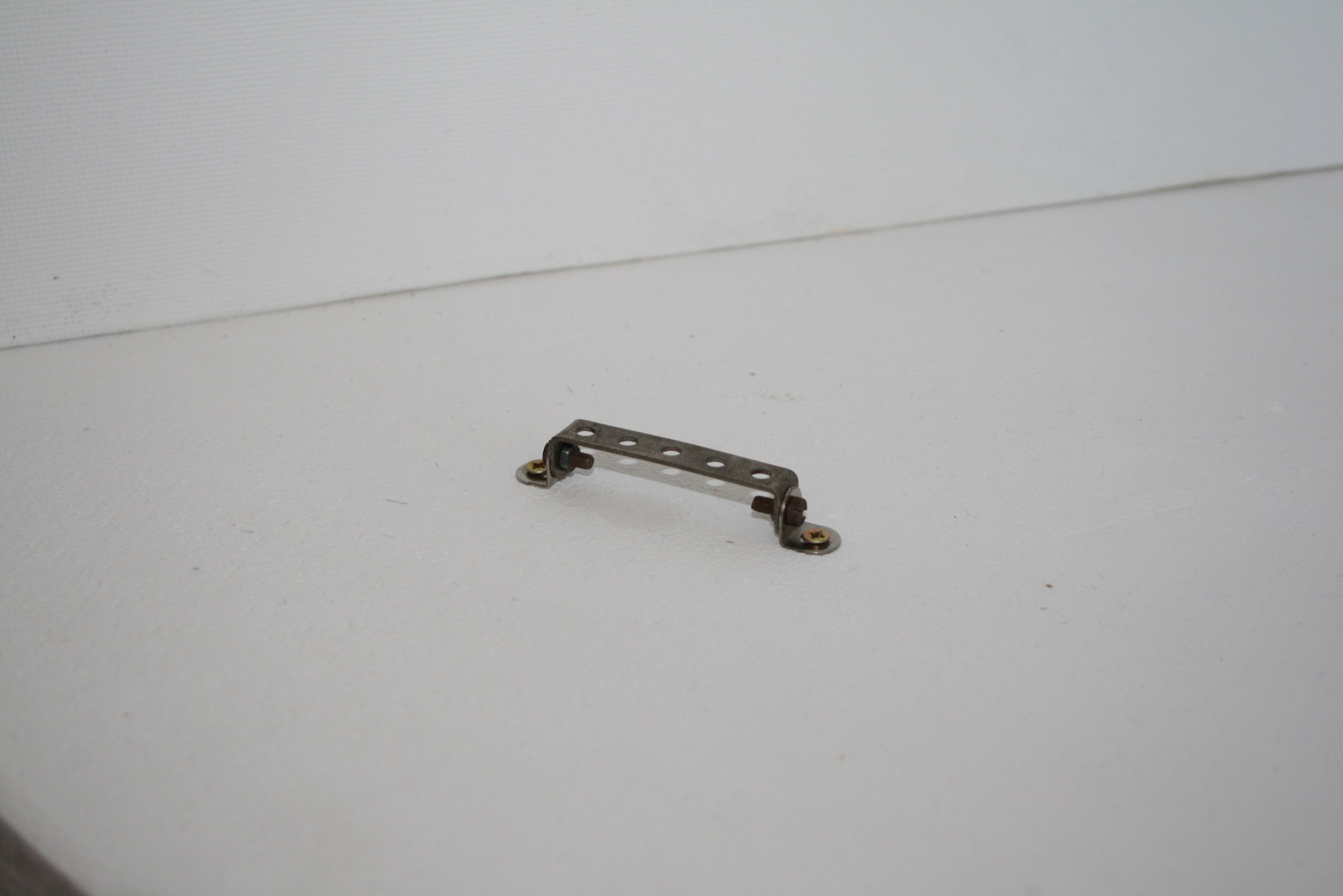 Držáky ventilátorůPoužijeme pouze samostatné U díly.Montáž domečkuZačneme montáží zdí jednotlivých místností. Oba díly spojíme tak, že zasuneme zářezy do sebe. Vznikne kříž, který položíme na základní desku.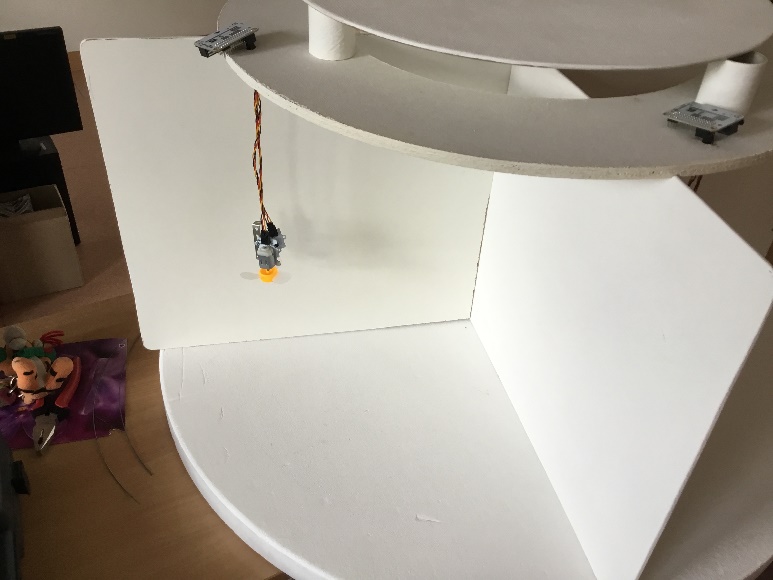 Připravíme si strop. Provrtanými dírami provlékneme řídicí kabely pro ventilátory a tepelné senzory. Senzor opatrně za použití podložek přišroubujeme k ventilátoru šroubem M3 s maticí zároveň s U dílem ze stavebnice Merkur.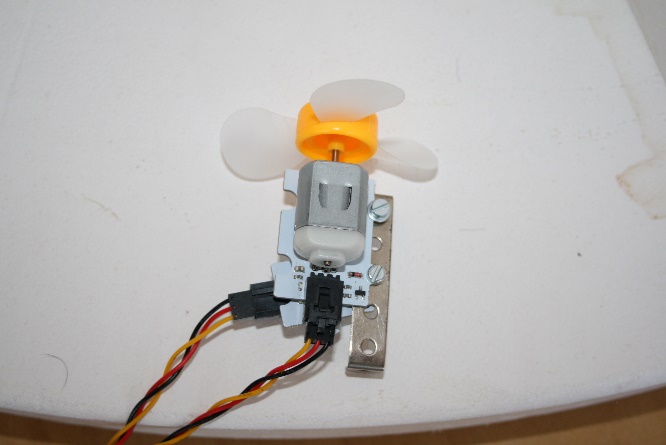 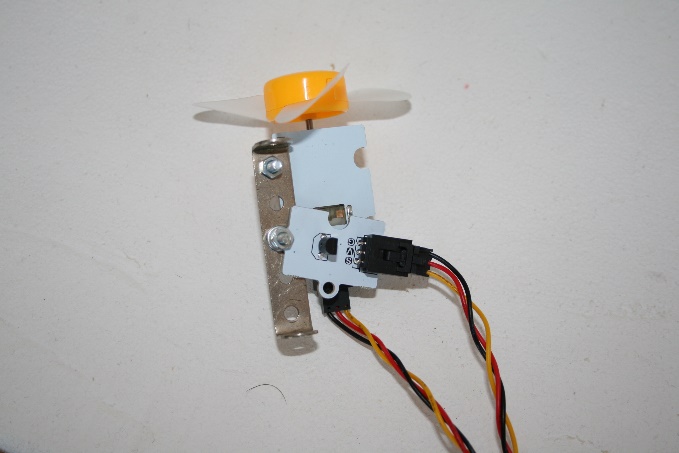 Na horní část stropu položíme sensor:bit (rozšiřující deska k micro:bit, která umožňuje připojení k senzorům a aktorům, pro různé zařízení lze použít pouze určené piny – viz popis sensor:bit) a zapojíme řídicí kabely. Na spodní část stropu přišroubujeme vrutem 3x15 ventilátor s tepelným senzorem. Připojíme napájecí kabel. Toto uděláme 4x.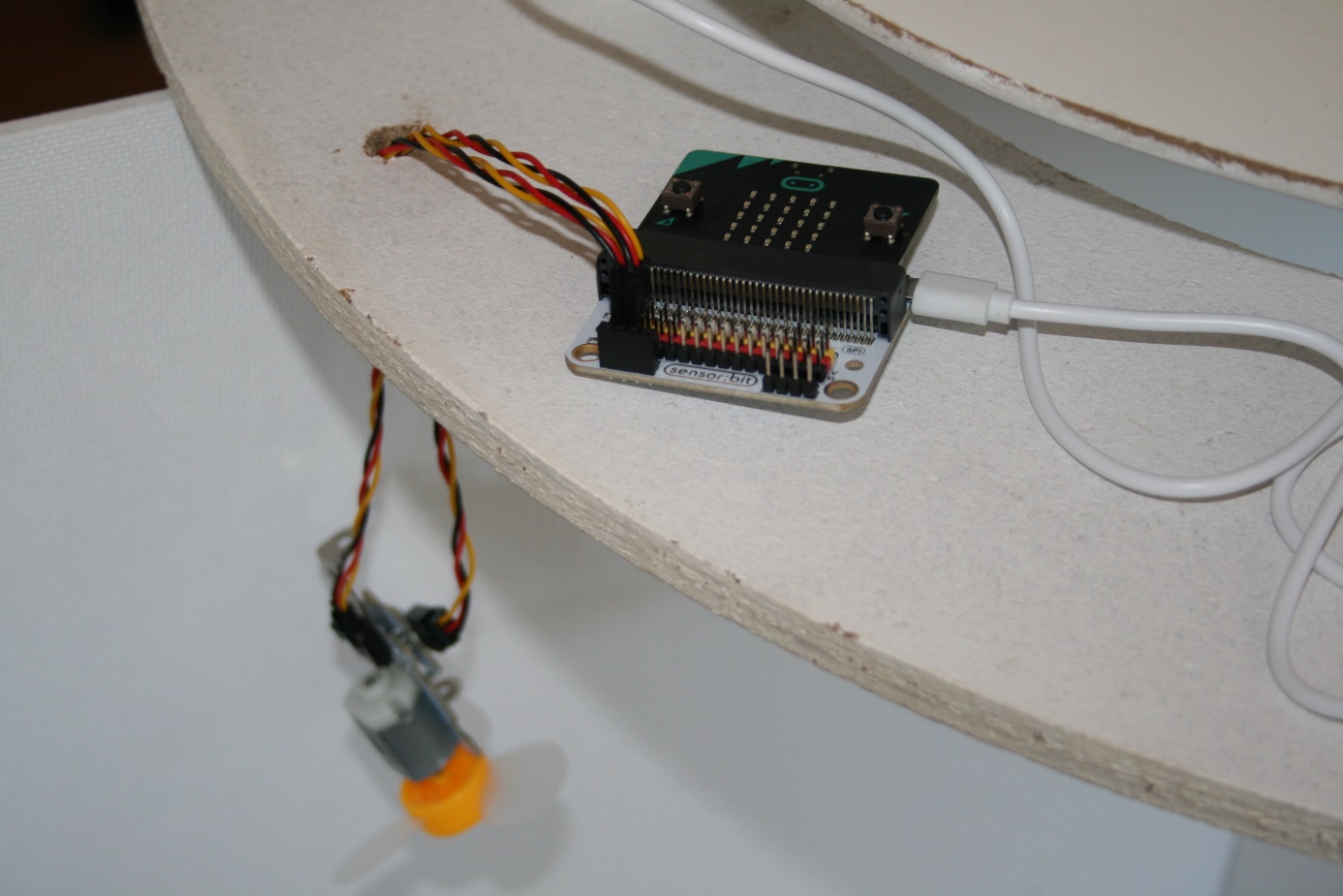 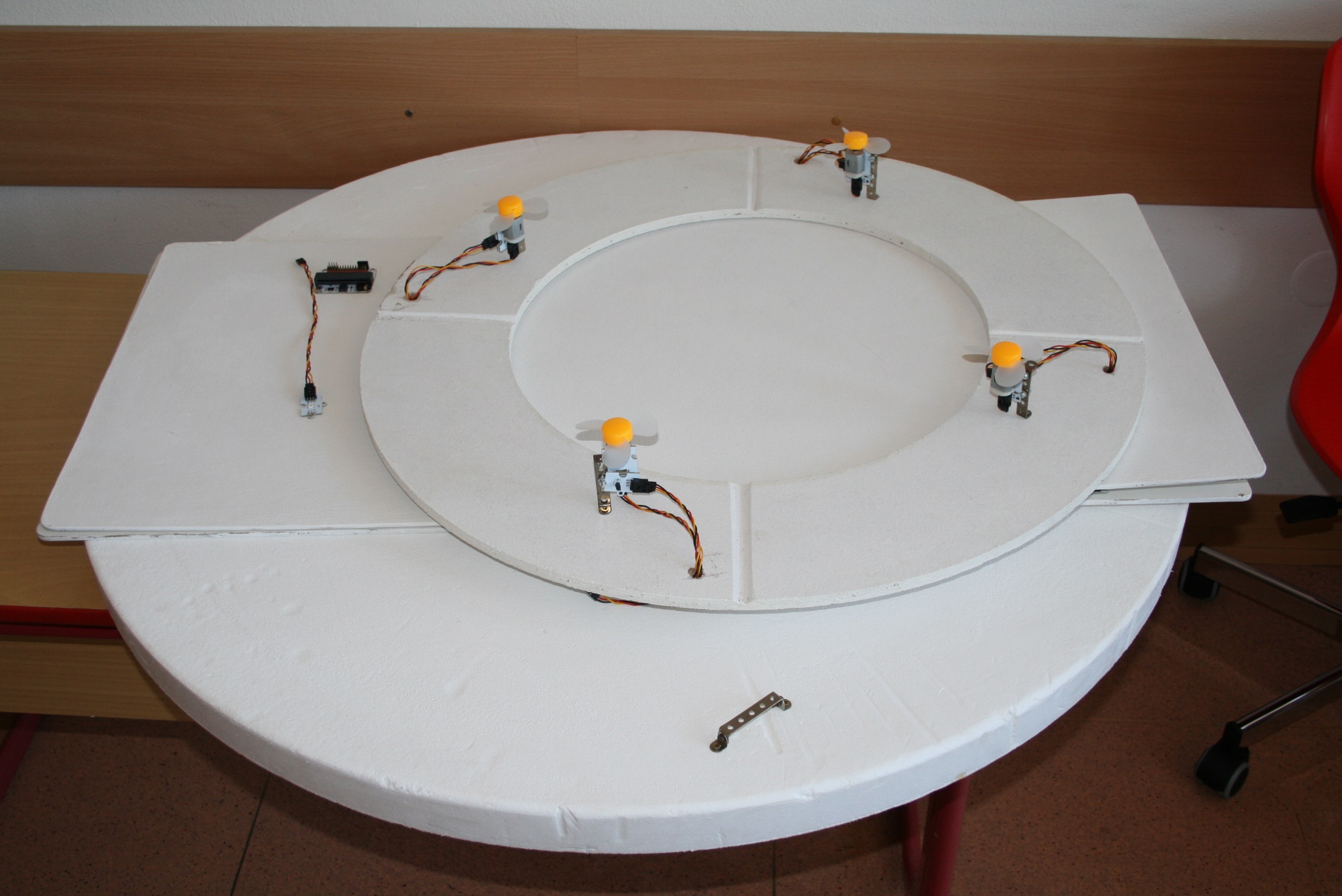 Označíme si na základové desce a stěnách jednotlivé pokoje a stěny rozebereme. V obýváku, kuchyni a ložnici na ně přišroubujeme vruty 3x15 sensor:bit tak, aby řídicí kabely dosáhly k servům, senzorům a světlu. V obývacím pokoji přišroubujeme na zeď vrutem 3x15 i světlo.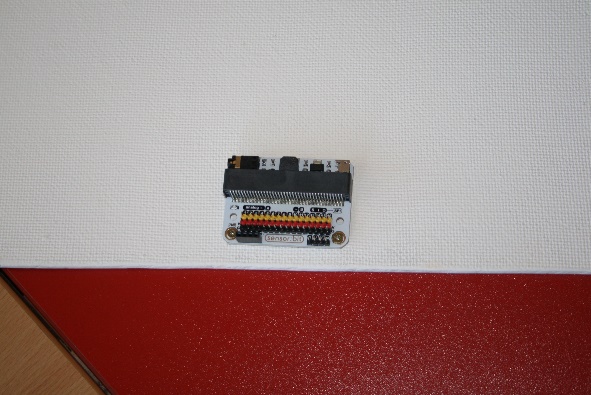 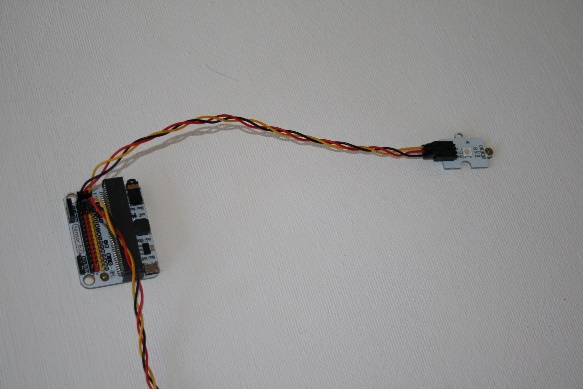 Přesné umístění všech komponent je závislé na použitém nábytku. Vše, co jsme použili, jsou různé nálezy v družině, u kolegů, žáků atd.Stěny opět složíme a umístíme na základovou desku. Začneme kompletovat jednotlivé místnosti.KoupelnaZačneme koupelnou. Sem patří zejména vana a nádrž na vodu. 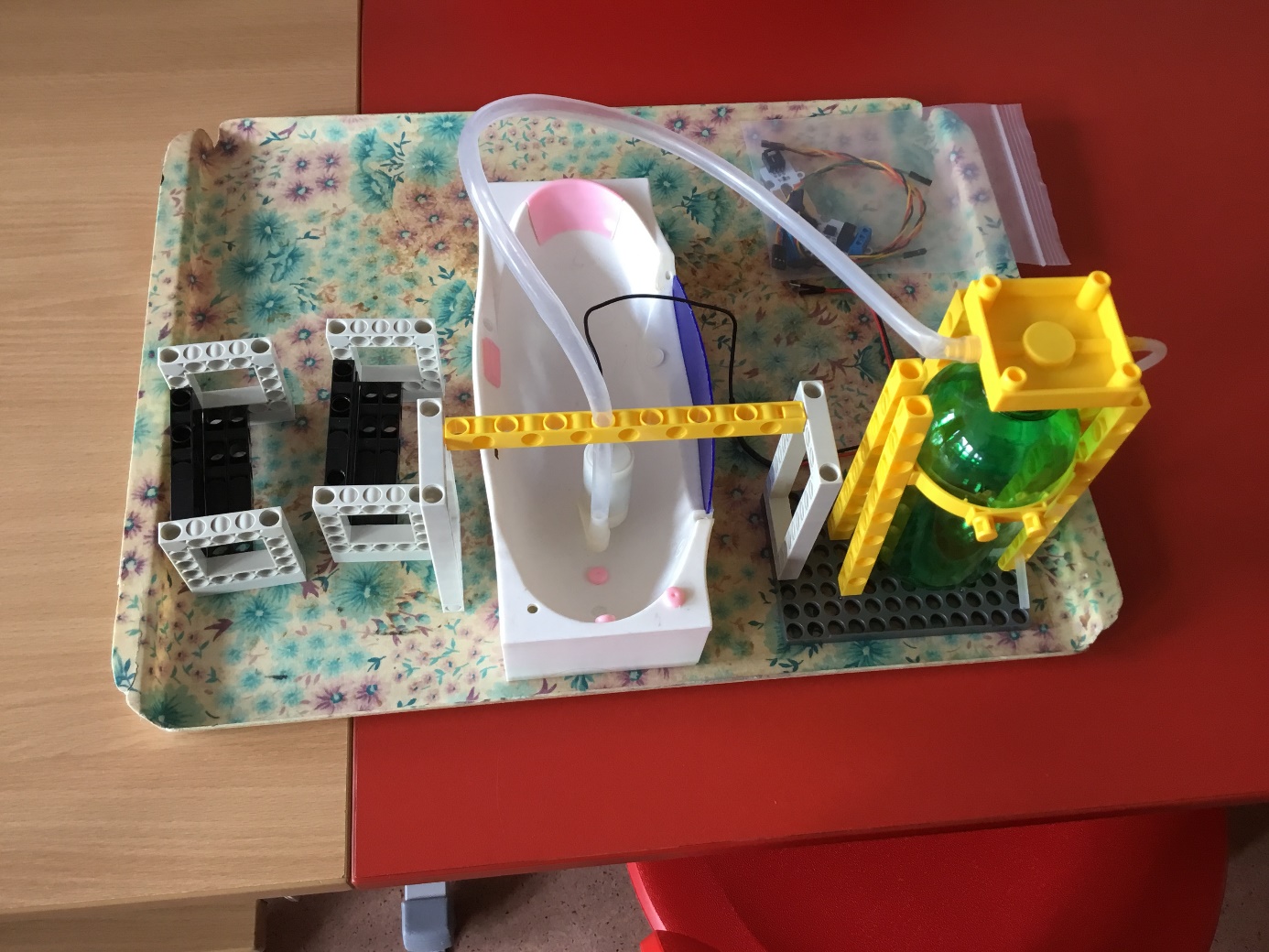 Konstrukce, která propojuje vanu s nádrží a drží samotnou nádrž, je ze stavebnice iTriangl. Koupelna je jediná místnost, kde sensor:bit není přišroubován ke zdi, je uložen v samostatné konstrukci (viz vlevo).

























Do vany vložíme čerpadlo se senzorem hladiny a propojíme se sensor:bitem. Opět je třeba dát pozor na použité piny. Napájecí kabel připojíme do sensor:bit a protáhneme mezerou mezi stropem a střechou na střechu.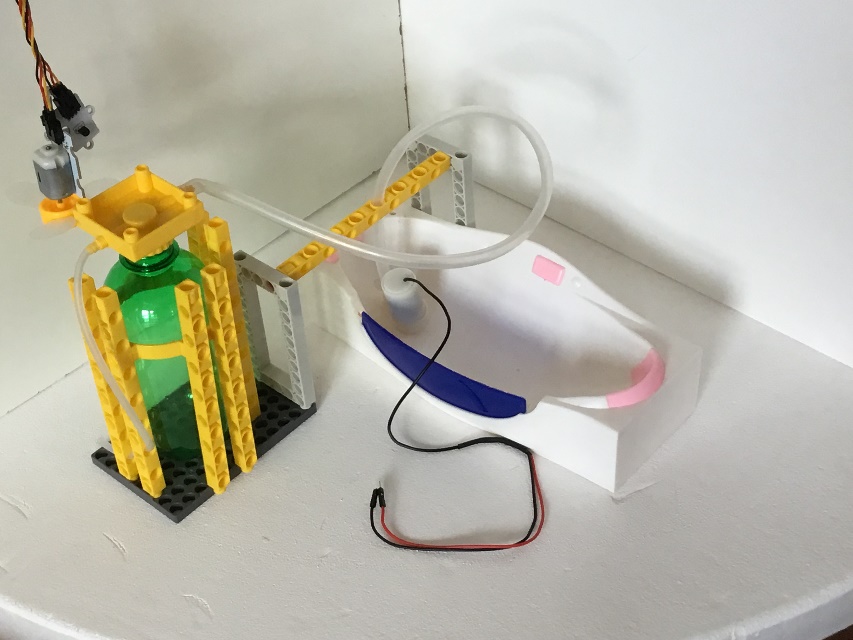 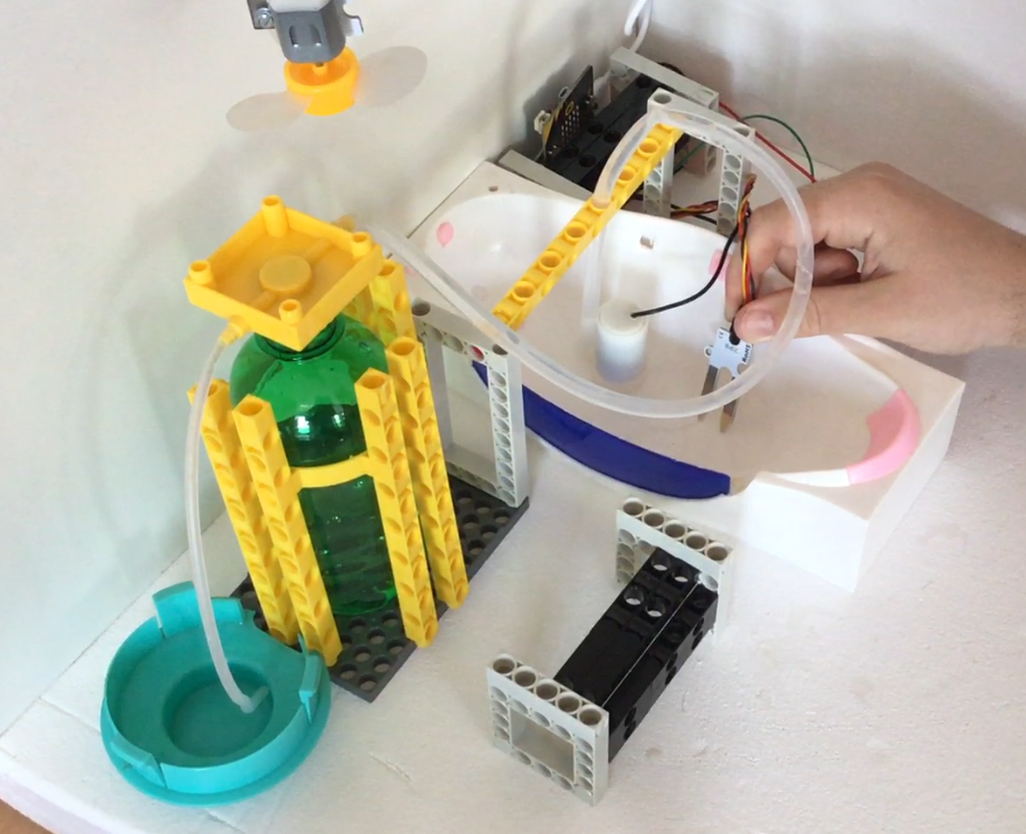 KuchyněNejdříve si připravíme troubu. Do sporáku vložíme sensor:bit s připojenou LED a napájecím kabelem. Svítící LED napodobuje pečící troubu. V boku sporáku si připravíme pro napájecí kabel otvor. Na pravý bok vrutem 3x15 připevníme senzor hluku. Napájecí kabel opět vyvedeme na střechu domku.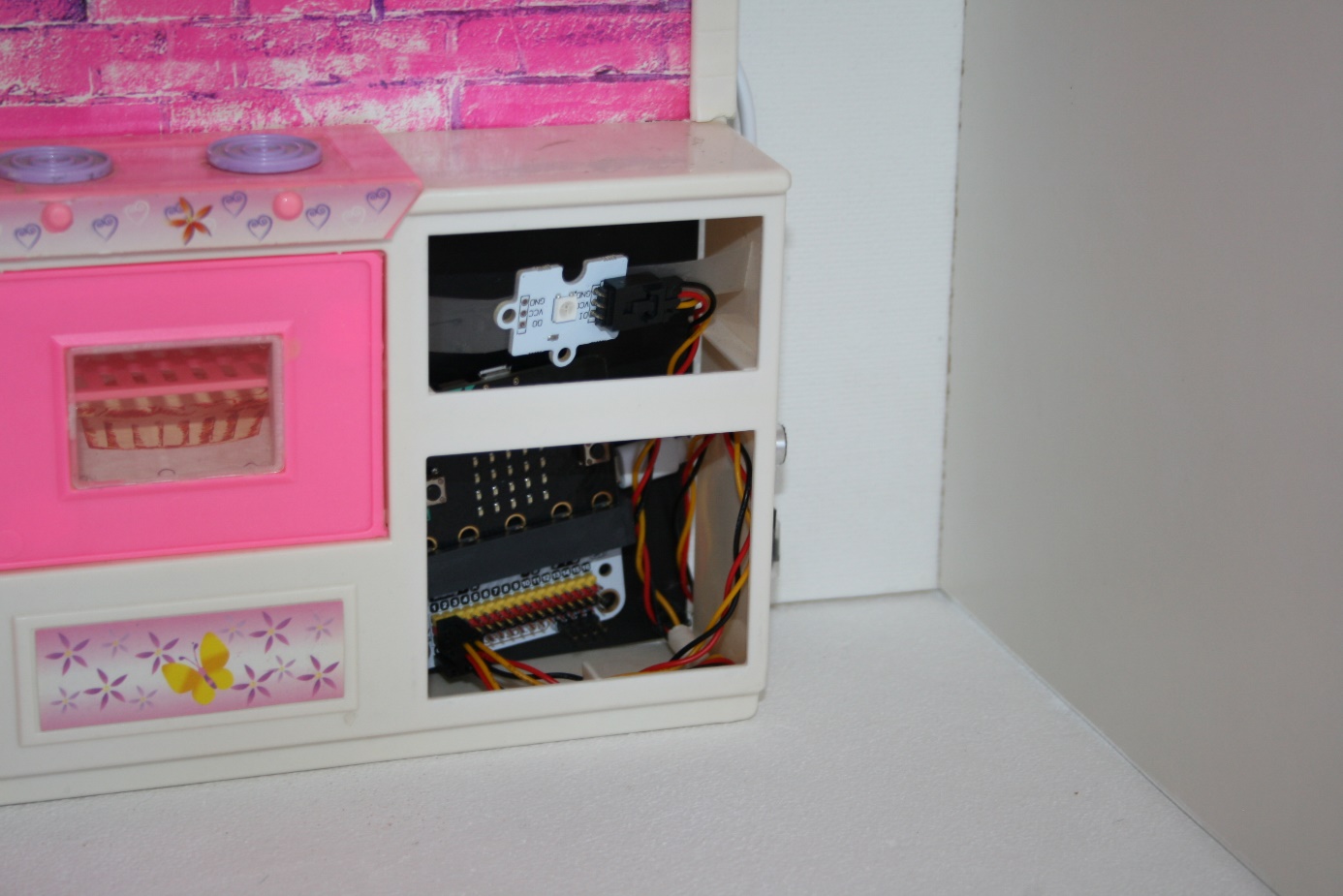 Na podlahu kuchyně zafixujeme pomocí U dílu ze stavebnice Merkur a 2 vrutů 3x30 servo, které propojíme se sensor:bitem na stěně. K sensor:bitu připojíme i senzor hluku. Napájecí kabel opět vyvedeme na střechu domku.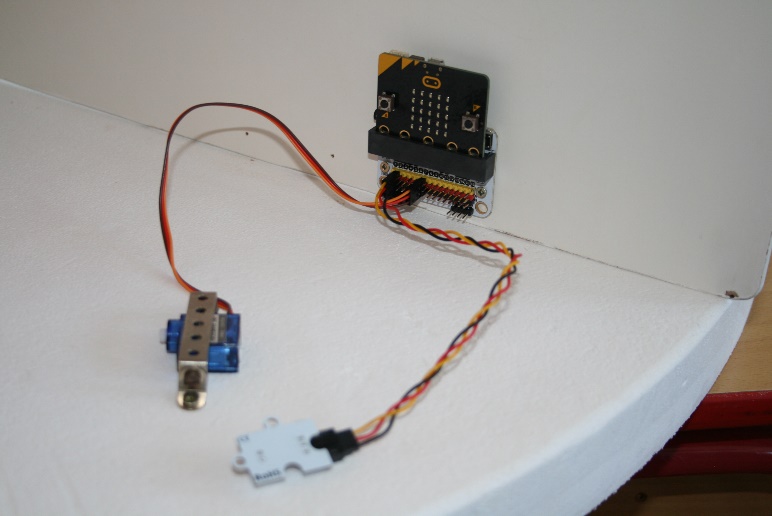 Umístíme lednici a táhlem ji propojíme se serverem. Táhlo vytvoříme z kancelářské sponky, případně jiného pevného drátu. Průměr zvolíme tak, aby prošlo otvorem v rameni serva. Délku si nastavíme dle umístění serva a použité lednice.
Opět protáhneme napájecí kabel a rozmístíme zbylý nábytek.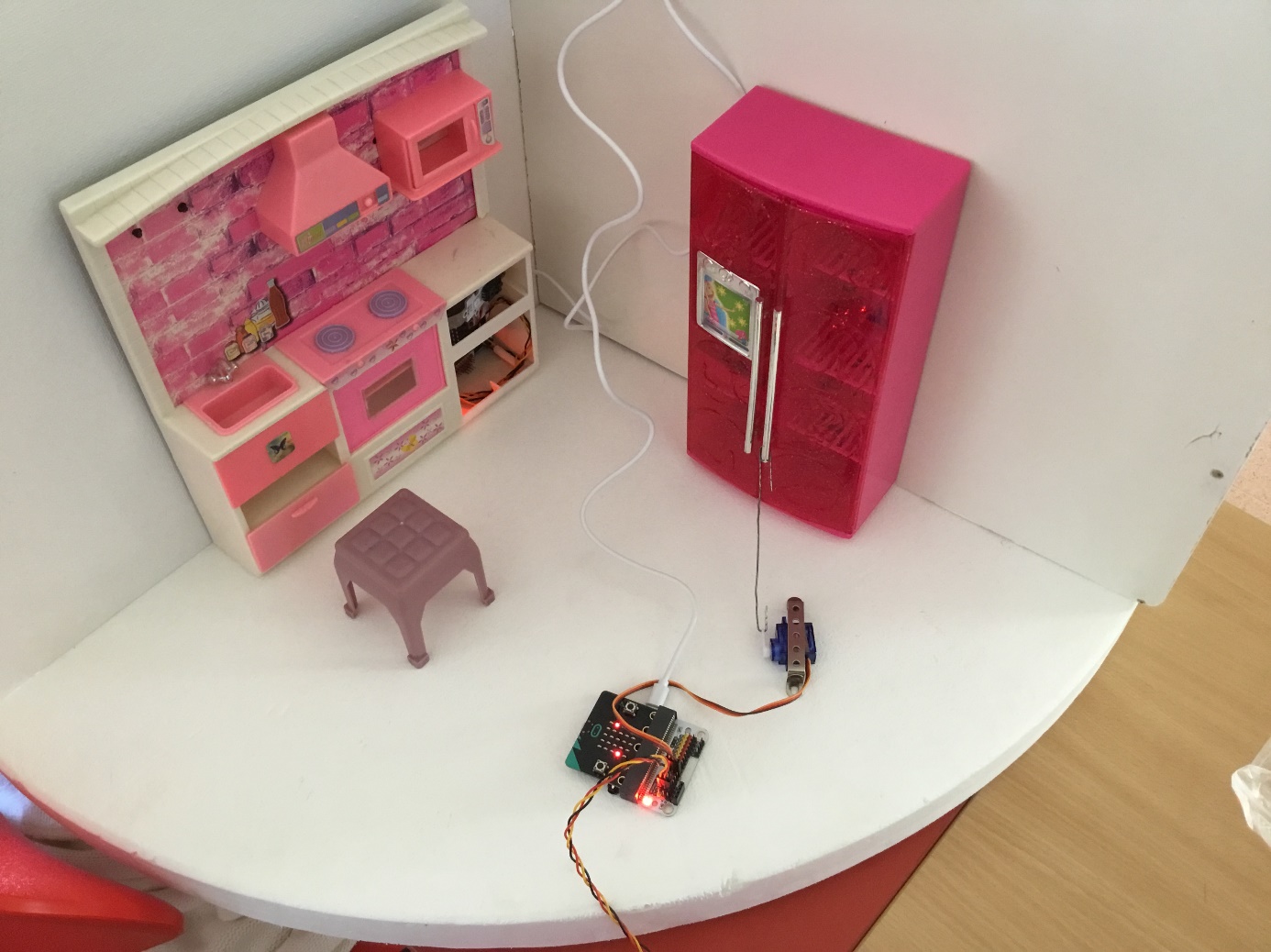 LožniceDo ložnice umístíme jako hlavní prvky kočárek a kolíbku. Opět si dle rozmístění nábytku zafixujeme serva pomocí U dílů stavebnice Merkur a dvou vrutů 3x30..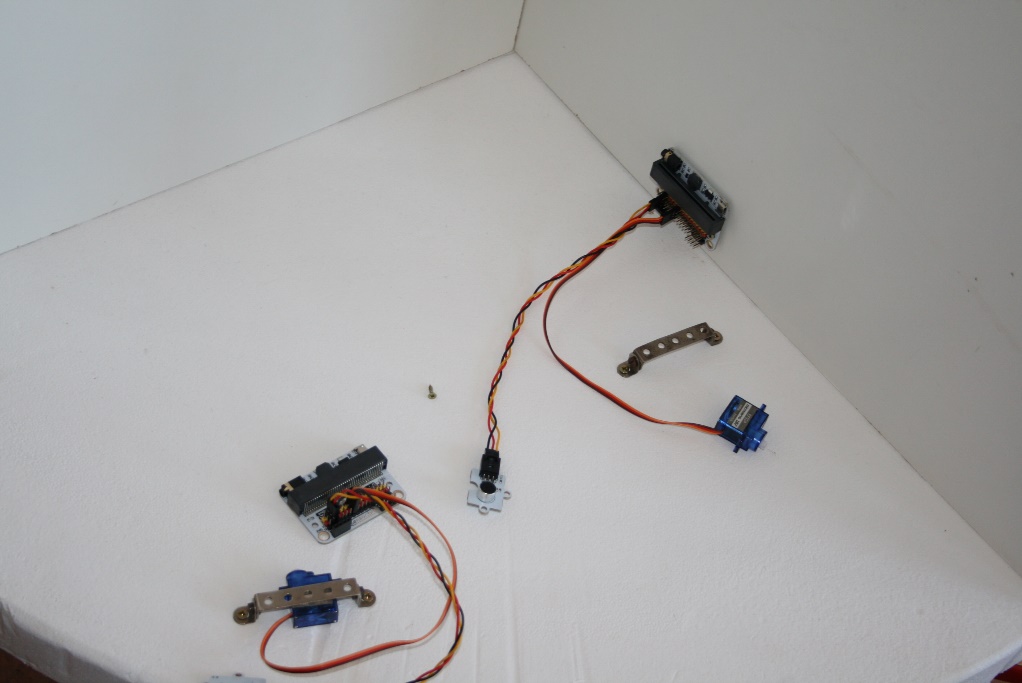 Rozmístíme nábytek a propojíme pomocí táhel serva a kolíbku s kočárkem. Nakonec protáhneme napájecí kabely na střechu.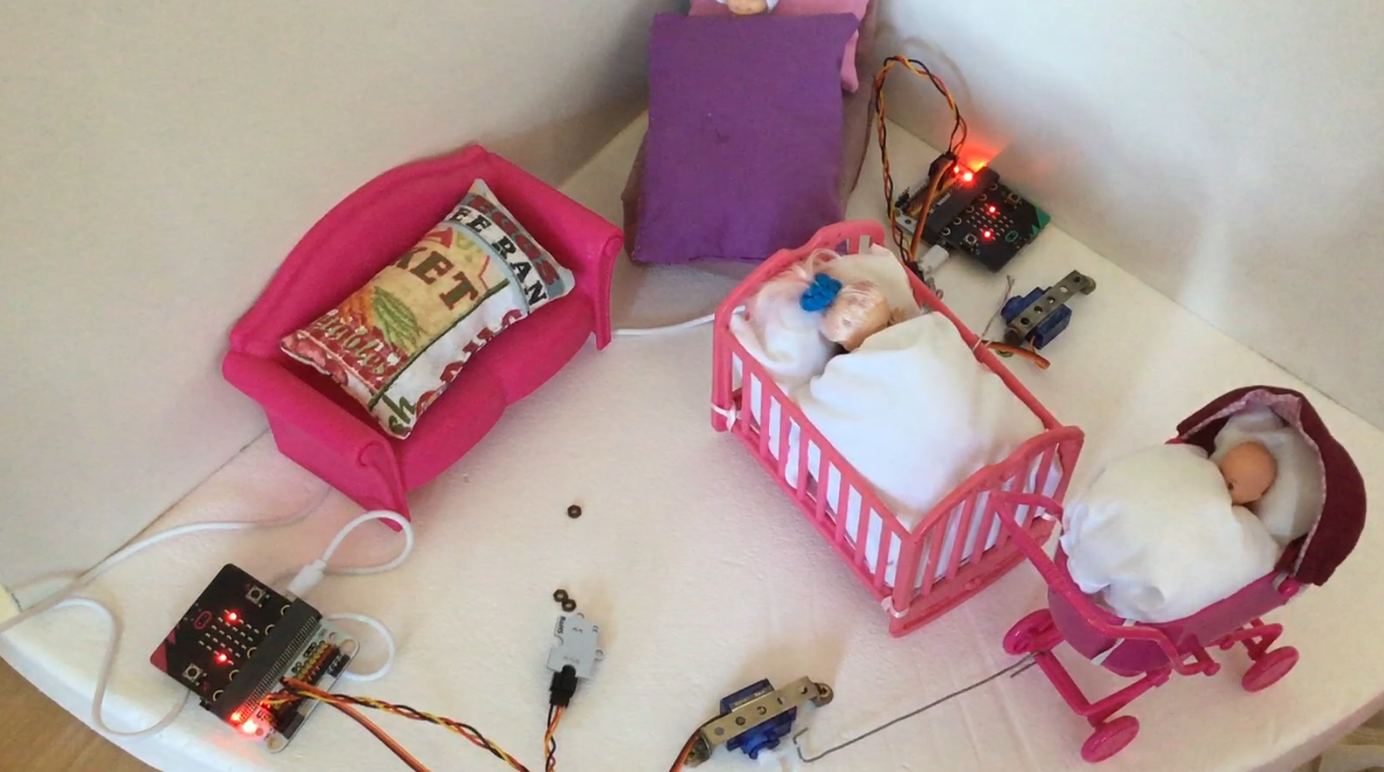 Obývací pokojZde máme připravené světlo a sensor:bit na jedné zdi, do podlahy zafixujeme servo, které propojíme táhlem s dveřmi skříně. Rozmístíme nábytek a protáhneme opět napájecí kabely na střechu.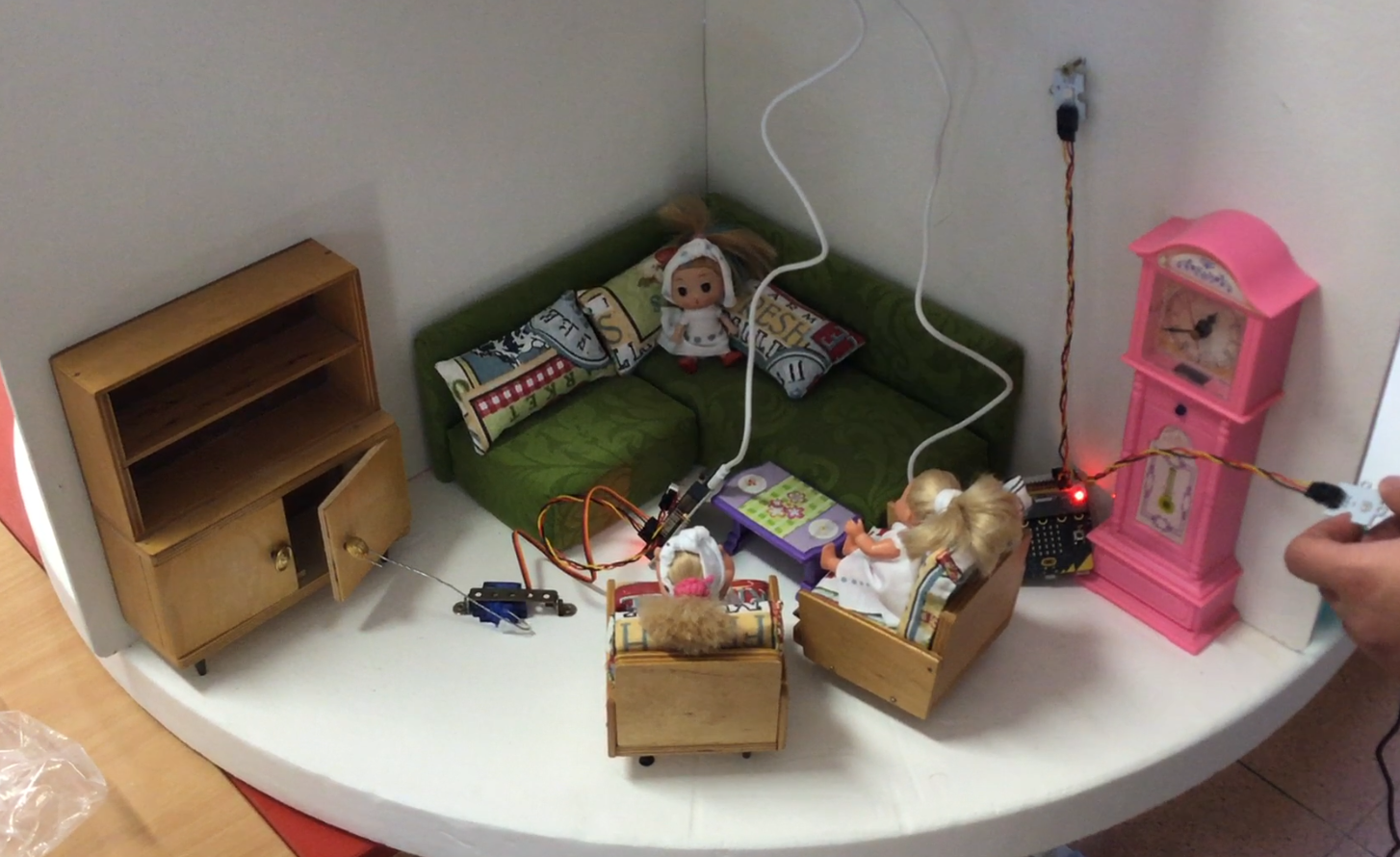 Větrná elektrárnaNa střeše domečku je umístěna větrná elektrárna, která celý dům napájí. Je vyrobena z dílů iTriangl, které jsou velmi podobné stavebnici Lego. Osazena je elektromotorkem iTriangl a napájena napájecím modulem iTriangl se dvěma AA články.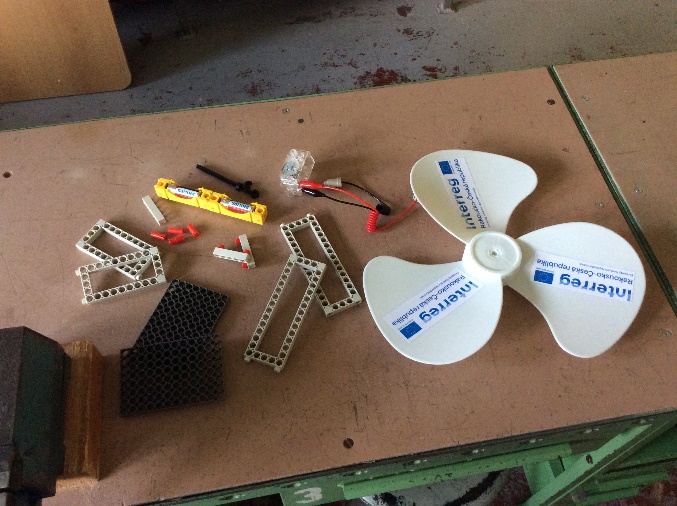 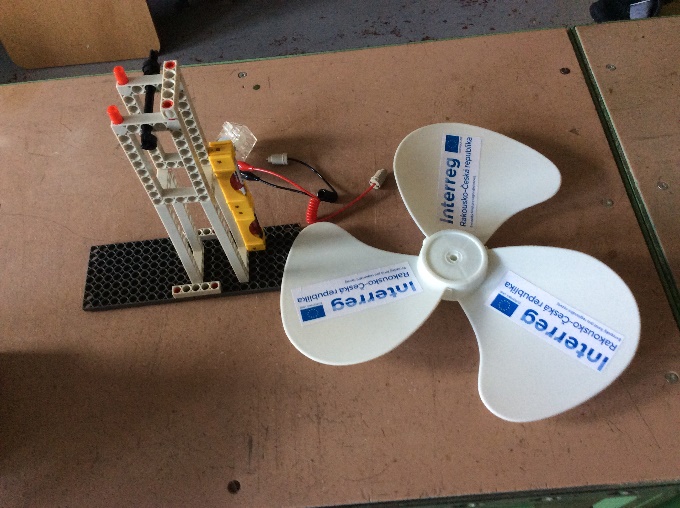 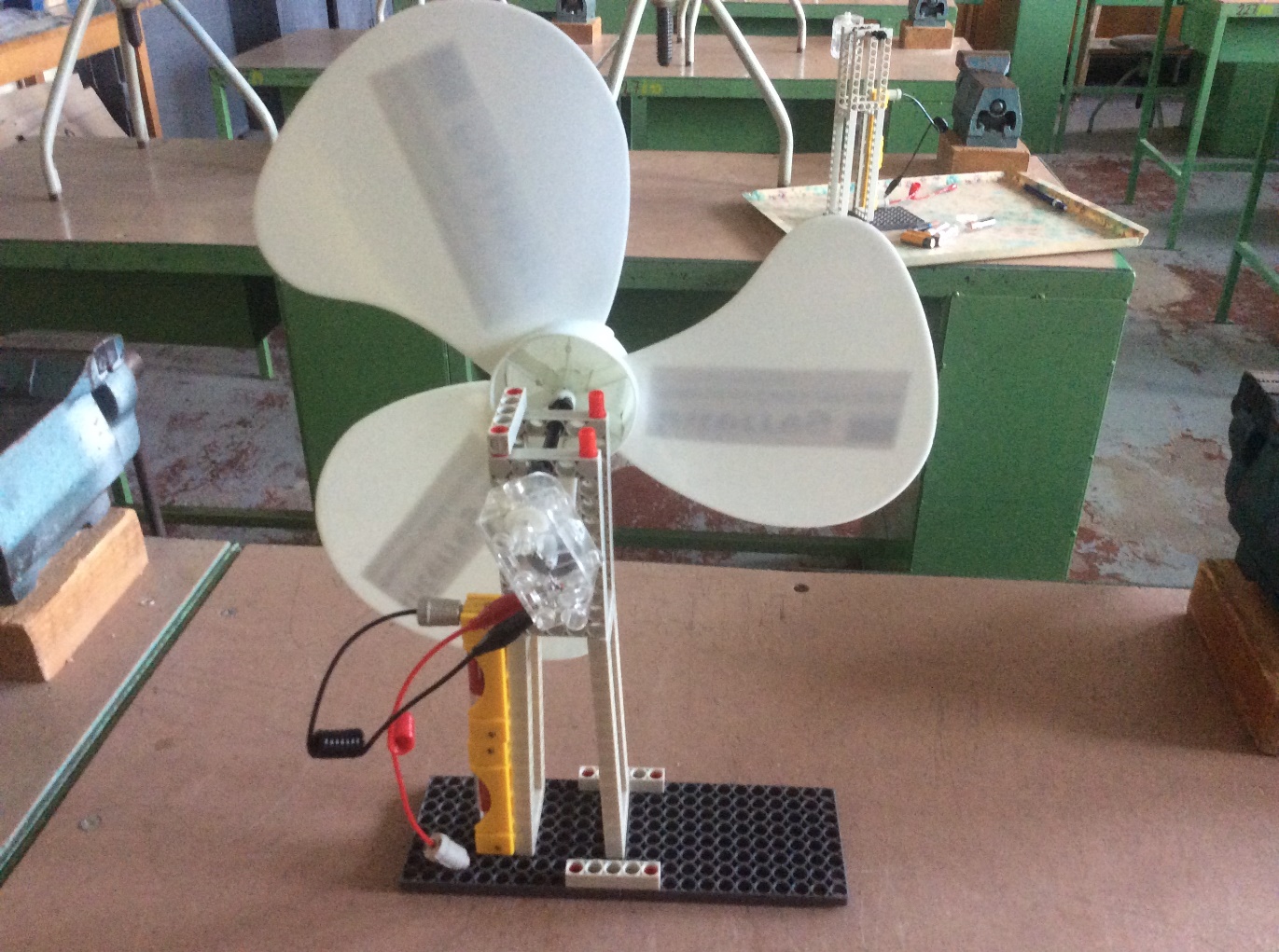 StřechaNa střeše je kromě větrné elektrárny umístěno i napájení celého domečku. Pro zjednodušení celé instalace byl použit USB napáječ Belkin B2B139vF. Můžeme jej ovšem nahradit jakýmkoli odpovídajícím USB zdrojem, příp. akumulátory nebo články ze stavebnic na bázi micro:bit.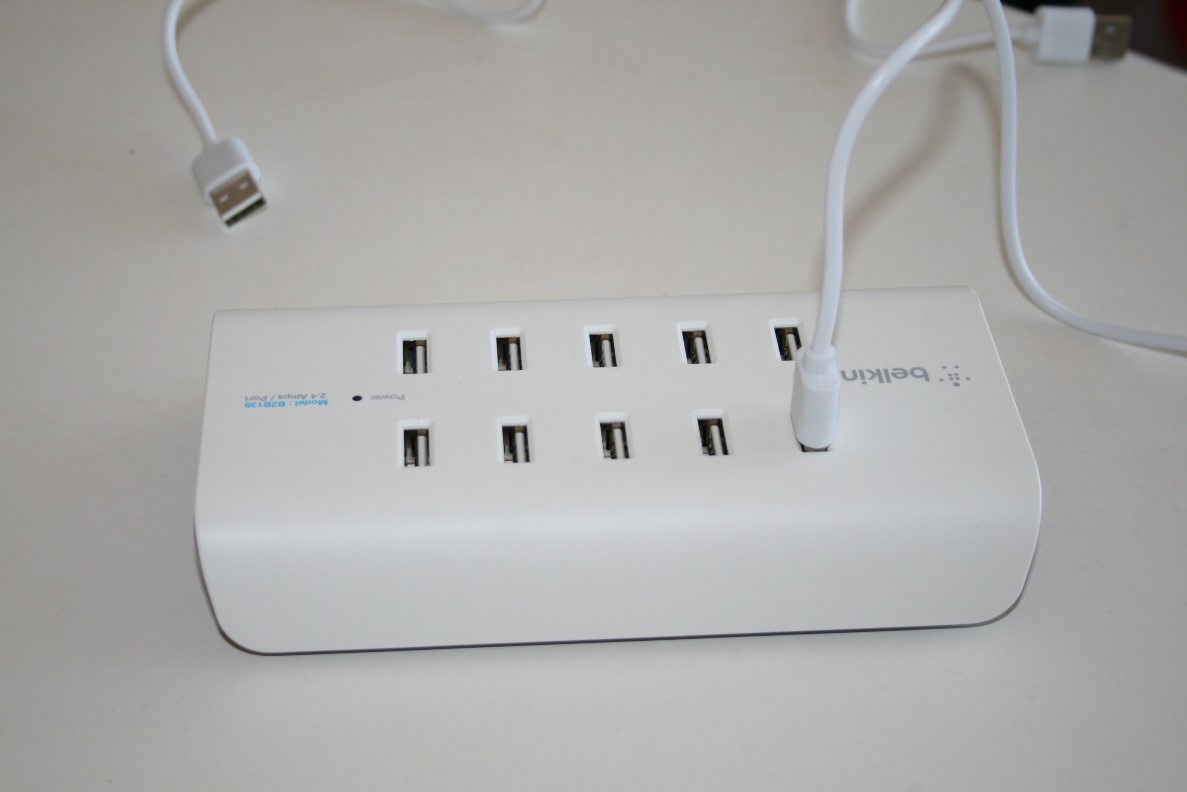 Zapojení, programyVšechny micro:bity naprogramujeme a připojíme k senzorům a aktorům prostřednictvím sensor:bitu. Napájení realizujeme centrálně z USB napaječe na střeše domku, všechny kabely protáhneme mezerou mezi stropem a střechou.Koupelna – použit 1 ks micro:bit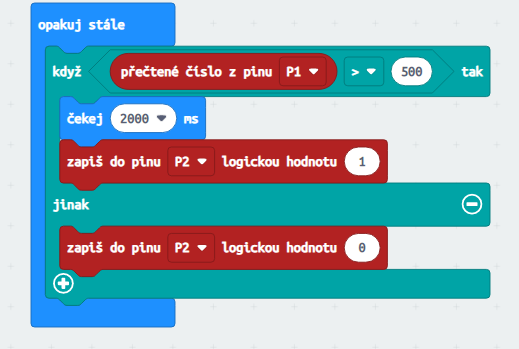 LožnicePoužity 2 ks micro:bitKočárek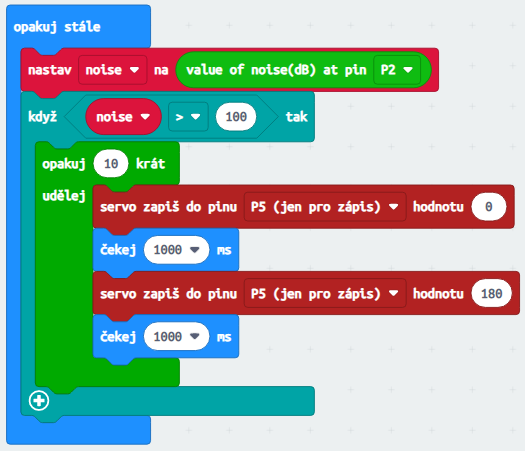 Kolíbka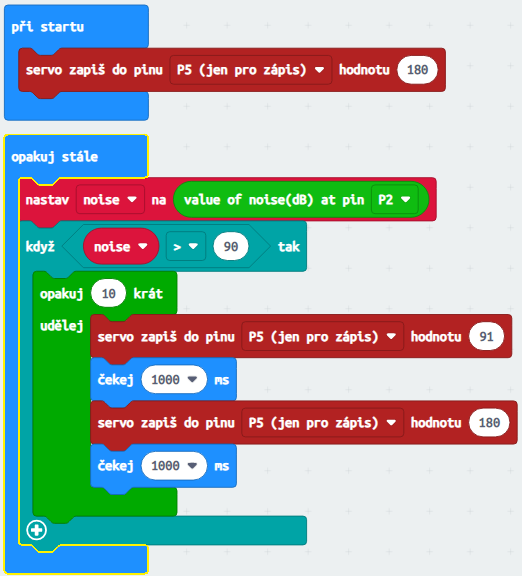 Obývací pokojPoužity 2 ks micro:bitSvětlo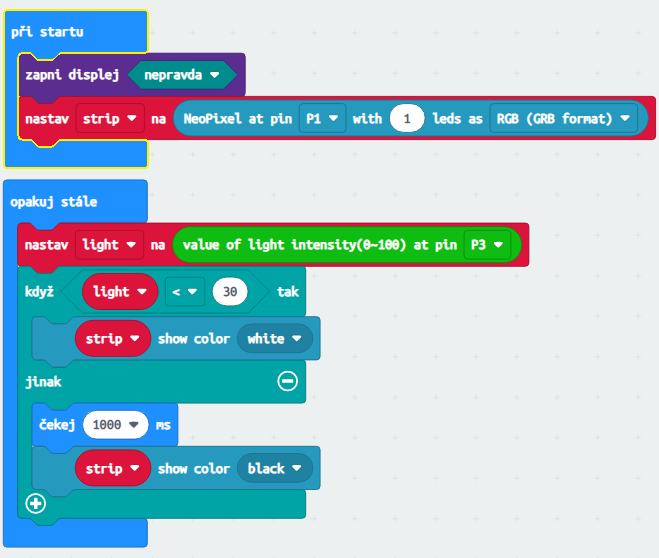 Skříň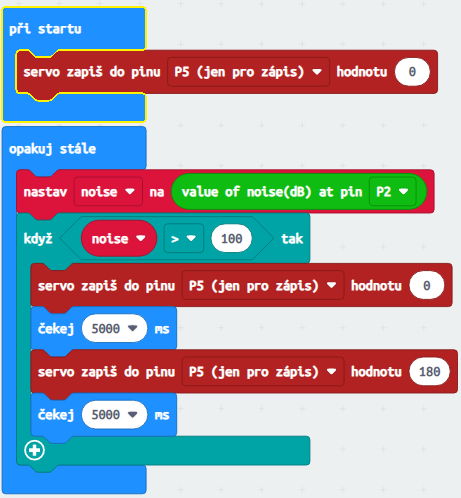 KuchyněSporák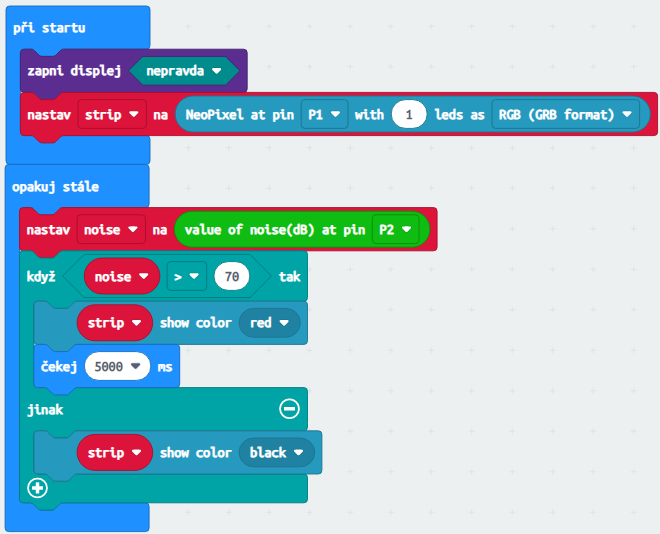 Lednice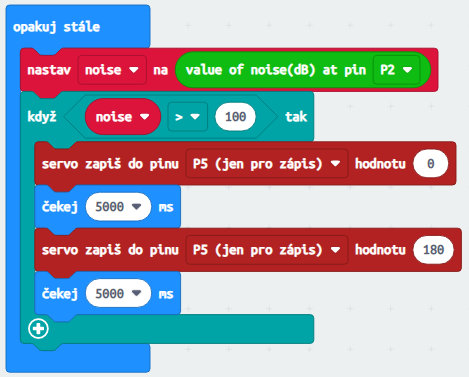 VentilátorPro všechny místnosti je použit stejný program, simuluje zapínání a vypínání při změnách teplot. 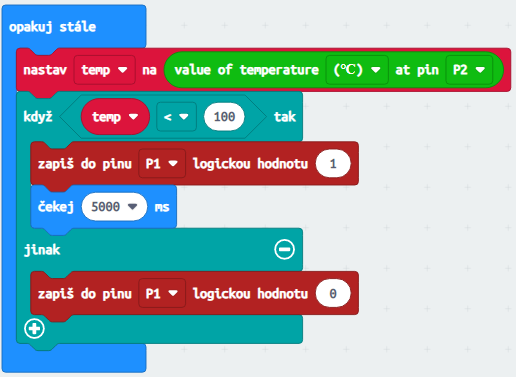 Námět pro další práciJako další krok při práci s micro:bitem a domečkem vyzkoušíme optimalizovat počet elektronických prvků. Prověříme možnost zapojení více zařízení na jeden sensor:bit. Cílem je pro každou místnost použít pouze jeden micro:bit a sensor:bit.Na závěr přejeme mnoho zábavy a hurá do toho.